Name of Journal: World Journal of Clinical CasesManuscript NO: 80508Manuscript Type: REVIEWPlanning issues on linac-based stereotactic radiotherapyHuang YY et al. SRT planning issuesYang-Yang Huang, Jun Yang, Yi-Bao LiuYang-Yang Huang, Yi-Bao Liu, School of Nuclear Science and Engineering, East China University of Technology, Nanchang 330013, Jiangxi Province, ChinaYang-Yang Huang, Department of Radiotherapy, The Second Affiliated Hospital of Zhengzhou University, Zhengzhou 450014, Henan Province, ChinaJun Yang, Department of Radiotherapy, The Third Affiliated Hospital of Zhengzhou University, Zhengzhou 450052, Henan Province, ChinaAuthor contributions: Huang YY contributed to the majority of the writing; Yang J performed the Table; and Liu YB edited the article.Supported by the National Natural Science Foundation of China, No. 11965001; and Henan Province Medical Science and Technology Project, No. LHGJ20210407.Corresponding author: Yi-Bao Liu, PhD, Chairman, School of Nuclear Science and Engineering, East China University of Technology, No. 418, Guanglan Avenue, Economic Development Zone, Nanchang 330013, Jiangxi Province, China. lyb01@tsinghua.org.cnReceived: September 30, 2022Revised: October 20, 2022Accepted: November 14, 2022Published online: December 16, 2022AbstractThis work aims to summarize and evaluate the current planning progress based on the linear accelerator in stereotactic radiotherapy (SRT). The specific techniques include 3-dimensional conformal radiotherapy, dynamic conformal arc therapy, intensity-modulated radiotherapy, and volumetric-modulated arc therapy (VMAT). They are all designed to deliver higher doses to the target volume while reducing damage to normal tissues; among them, VMAT shows better prospects for application. This paper reviews and summarizes several issues on the planning of SRT to provide a reference for clinical application.Key Words: Stereotactic radiotherapy; Treatment technology; Energy; Isocenters; Coplanar/noncoplanar fields; Calculation algorithm; Multileaf collimator leaf width; Flattening filter free mode; Small field dosimetry; Grid size©The Author(s) 2022. Published by Baishideng Publishing Group Inc. All rights reserved. Citation: Huang YY, Yang J, Liu YB. Planning issues on linac-based stereotactic radiotherapy. World J Clin Cases 2022; 10(35): 12822-12836URL: https://www.wjgnet.com/2307-8960/full/v10/i35/12822.htmDOI: https://dx.doi.org/10.12998/wjcc.v10.i35.12822Core Tip: In recent years, stereotactic radiotherapy (SRT) has been moving towards large-scale applications with radiotherapy device hardware and software development. SRT has the advantages of a high single dose (6-30 Gy/fraction), low treatment frequency (1-5 fraction), a high biological effect dose ≥ 100, high target volume conformity index, and a hefty dose gradient index outside the target volume. This paper analyzes the SRT planning issues such as the treatment technology, energy, number of isocenters, number of fields, coplanar/noncoplanar issue, the dose calculation algorithm of treatment planning system, multileaf collimator leaf width, flattening filter free mode, auxiliary contours such as ring/shell, small field dosimetry, grid size and auto planning.INTRODUCTIONStereotactic radiotherapy (SRT) is a technique that delivers high doses of radiation to tumors while preserving normal tissue function and has high requirements for planning. SRT includes stereotactic radiosurgery (SRS), fractioned SRT (FSRT), and stereotactic body radiotherapy (SBRT). Generally, SRS is a single fractional head treatment, FSRT is a multiple fractional head treatment, and SBRT is a multiple fractional body treatment[1,2]. Among SRS/FSRT/SBRT, SRS was the first to emerge and inspired the use of SBRT[3]. In recent years, SRT has been moving toward large-scale applications with radiotherapy device hardware and software development. SRT has the advantages of a high single dose (6-30 Gy/fraction), low treatment frequency (1-5 fraction), a high biological effect dose ≥ 100, high target volume conformity index (CI), and a high dose gradient index (GI) outside the target volume. However, there are also controversial points, such as the increased probability of organ damage, applicability to small tumors with a target volume diameter between 2-5 cm, and uneven dose distribution within the target volume[4-6].SRT is generally part of the multidisciplinary treatment of cancer; however, in some cases, it can even replace surgery as the preferred treatment option, showing a bright future of application. Persson et al[7] suggested that SRS is superior to microsurgery when vestibular schwannoma < 3 cm requires intervention. Chang et al[8] showed that the estimated 3-year overall survival rate for inoperable stage I non-small cell lung cancer (NSCLC) was 95% in the SBRT group compared with 79% in the surgical group, and the 3-year recurrence-free survival rate was 86% in the SBRT group compared with 80% in the surgical group, making SBRT a possible alternative to surgery in the treatment of stage I NSCLC. Voglhuber et al[9] found that there appeared to be no high-grade toxicities > grade 2, and 79.4% of treated metastases were progression-free after SBRT for adrenal metastases. Tandberg et al[10] similarly concluded that SBRT should be considered an alternative to surgery or systemic therapy under certain conditions in patients with poor pulmonary reserve, advanced age, or other comorbidities who are considered at excessive risk for complications after surgery. Park et al[11] found that short-term outcomes after SBRT for stage I NSCLC were significantly better than resection, did not affect the quality of life, and mean lung function was not altered; however, a few patients may gradually develop late toxicity.Initially, SRT was performed on specialized equipment, such as gamma knife (GK) and Cyber Knife[12-15]. A large number of studies in recent years have shown that SRT based on linear accelerators and multileaf collimators (MLCs) has gradually matured and been widely used[16-18]. Brezovich et al[19] suggested that SRS can be planned and delivered on a standard linear accelerator without a dedicated collimator system, with spatial accuracy better than 0.5 mm and dosimetric error less than 5%. Liu et al[20] compared the dosimetric parameters between linac-based volumetric-modulated arc radiotherapy (VMAT)-SRS and GK-SRS for multiple brain metastases and found that VMAT plans had a smaller CI (1.19 ± 0.14 vs 1.50 ± 0.16, P < 0.001) but an enormous GI (4.77 ± 1.49 vs 3.65 ± 0.98, P < 0.01). GK appeared better at reducing only very low-dose spread (< 3 Gy); however, the treatment time of VMAT-SRS was significantly reduced (3-5 times) compared to GK-SRS.SRT planning faces several critical issues. Based on the search strategy of “stereotactic radiosurgery” OR “stereotactic body radiotherapy” OR “SABR” AND “planning” AND “linac”, we studied 161 English articles on SRT planning issues based on a linear accelerator included in PubMed from 2017 to September 2022. Excluding nonlinac planning articles, 113 articles were included in the research. In addition, some articles on SRT planning were covered or overlapped by other representative articles, and therefore we finally selected 13 representative articles. The detailed data are listed in Table 1[5,21-32]. This paper analyzes SRT planning issues such as the treatment technology, energy, number of isocenters, number of fields, coplanar/noncoplanar issue, dose calculation algorithm of the treatment planning system (TPS), MLC leaf width, flattening filter free (FFF) mode, auxiliary contours such as ring/shell, small field dosimetry, grid size (GS) and autoplanning (AP). The purpose of this paper is to serve as a reference for the clinical application of SRT planning.TREATMENT TECHNIQUESTechniques that can be used for linac-based SRT include 3-dimensional conformal radiotherapy (3DCRT), dynamic conformal arc therapy (DCAT), intensity-modulated radiotherapy (IMRT), and VMAT[33-35]. Among them, 3DCRT and DCAT are forward designs with few control variables and thus have low geometric complexity, high tolerance, and no interplay effects. IMRT and VMAT are inverse designs that can set auxiliary contours such as rings and shells, with high modulation freedom, low tolerance, and the need to overcome interplay effects. The quality of the SRT plans includes the prescription dose coverage, the maximum dose in the target volume (Dmax), the CI/GI of the target volume, and the dose of organs at risk (OARs)[36].Soda et al[37] concluded that 3DCRT and DCAT had more significant advantages over IMRT and VMAT in terms of tolerances. Moon et al[38] found that for liver SBRT, DCAT was an effective alternative to VMAT to meet the plan goals proposed by the RTOG protocol for SBRT and increased the efficiency of plan execution. Stathakis et al[34] concluded that in lung and liver SBRT, DCAT demonstrated a plan validation passing rate consistent with VMAT and 2.5 times less monitor units (MUs) than VAMT, leading to the conclusion that DCAT could replace VMAT in lung and liver SBRT. However, some authors also proposed that the VMAT-based SRS plan was significantly better than DCAT in terms of CI in radiotherapy for solitary brain metastases[39]. SRT requires IGRT and a respiratory management system to correct patients’ positional error and reduce the planned target volume (PTV) margin to manage and monitor patients’ respiratory motion error, so the high tolerance of 3DCRT and DCAT has no prominent advantage[40]. Scaringi et al[41] concluded that SRS based on IMRT and VMAT can increase the dose to brain tumor target volume and reduce exposure to OARs compared to 3DCRT; meanwhile, VMAT reduced the number of MUs and treatment time compared to IMRT. Podder et al[5] similarly concluded in their study of SBRT for prostate cancer that better dose conformality to target volume and to spare OARs were usually achievable using IMRT/VMAT compared to 3DCRT. Navarria et al[42] proposed that VMAT provided better lung protection than 3DCRT in NSCLC-SBRT. Dwivedi et al[43] also concluded that VMAT-SBRT-based lung cancer plans were of better quality, with a lower OAR dose and a 57.09% to 60.39% reduction in treatment time compared to 3DCRT. Rauschenbach et al[44] had similar conclusions; they found that IMRT- and VMAT-based plans were superior to DCAT- and 3DCRT-based plans in terms of CI and GI of the target volume and protection of OARs and therefore recommended that IMRT- and VMAT-based SBRT should be carried out in priority in radiotherapy where available; if only DCAT and 3DCRT were available, then DCAT was superior to 3DCRT.In thoracic SBRT, interplay effects occur due to respiratory rates, respiratory amplitudes, fractions, dose rates, inaccurate calculation of small field boundary doses, and plan complexity, manifesting as potential consequences such as inaccurate dose delivery[21,45]. Moon et al[38] found that for liver SBRT, DCAT overcame the interplay effect compared to VMAT. Wu et al[46] studied liver metastatic cancer SBRT and found that the interplay effect was less pronounced with 3DCRT and DCAT than IMRT. The interplay effect of IMRT occurred mainly at the edge of the target volume, resulting in a maximum dose error of 20%. However, IMRT was still the best choice among the three techniques under respiratory motion control. The simulation of Edvardsson et al[47] showed a significant interplay effect for the single treatment modality. Ong et al[48] found that VMAT using two or more arcs and increasing the fraction of treatment to more than 2 reduced the interplay effect to a clinically negligible level. Some authors also concluded that the interplay effect was minimal with controlled motion amplitude (< 30 mm), reduced motion cycles (< 5 s), and a deviation of less than ± 2.5% from the D99% dose index in the target volume[49].The interplay effect was minimal with the 3DCRT and DCAT techniques, and the interplay effect was significantly reduced with the IMRT technique by the respiratory management system. In contrast, using more than two arcs and a fraction of more than two arcs can reduce the interplay effect on VMAT to a clinically negligible level.Based on the above four techniques, other authors have practiced a mixture of two of them. Zhao et al[50] designed IMRT and VMAT hybrid radiotherapy, IMRT alone and VMAT alone for nasopharyngeal carcinoma and found that IMRT and VMAT hybrid techniques could improve CI and HI in the target volume and reduce OAR endangerment and therefore concluded that IMRT and VMAT hybrid techniques may be feasible radiotherapy techniques. Huang et al[51] compared a hybrid technique of DCAT and IMRT with IMRT alone and VMAT alone for the implementation of spinal SBRT and found that all three plans could meet clinical needs, but quality efficiency and dose delivery accuracy were highest with VMAT alone. Raturi et al[52] found little difference in OAR protection between the hybrid IMRT and VMAT plans compared with IMRT alone and VMAT alone techniques in olfactory neuroblastoma radiotherapy and little clinical benefit in optic nerve protection with the hybrid IMRT and VMAT technique compared with the other two techniques. Current research shows that SRT can meet clinical needs using one technique alone, and there is not much practice in applying hybrid radiotherapy techniques. However, hybrid radiotherapy techniques may have unique advantages in certain diseases. Therefore, considering the planning quality, treatment efficiency, and dose delivery accuracy, SRT based on VMAT is the best under current techniques and qualified quality control levels. If technical conditions are insufficient, SRT based on DCAT and 3DCRT can be considered appropriate.ENERGYMost linear accelerators are equipped with 6 MV X-rays, whose proper energy has a small dose build-up depth and a strong penetration ability and is the energy commonly used in SRT. According to the laws of physics, the higher the X-ray energy is, the greater the penumbra and the greater the dose calculation error in areas of low tissue density; also, low-energy X-rays have more significant scattering, and high-energy X-rays have neutron contamination; medium-energy rays such as 10 MV X-ray may be a reasonable energy choice for SRT[53,54].It has been suggested that electronic devices such as pacemakers are sensitive to high linear energy transfer radiation; therefore, low energy radiation has a unique advantage in treating such individuals[53]. Weiss et al[55] analyzed the effects of 6 MV and 18 MV X-rays on lung cancer patients using the IMRT technique and found that 6 MV X-ray was superior to 18 MV X-ray in protecting most OARs. In proximal gastric cancer (PGCC) radiotherapy, 10 MV-VMAT produced a higher dose gradient than 6 MV-VMAT and was more suitable for PGCC radiotherapy[56]. Ost et al[57] concluded that no difference was found between the 6- and 18-MV photon beams, except for a reduction in the number of MUs needed for 18 MV (P < 0.05). Tahmasebi Birgani et al[22] suggested that mixing different ratios of 6 MV and 18 MV X-rays in radiotherapy could fit percentage depth dose (PDD) data equivalent to 6-18 MV energies, thus controlling the incidence of hot spots and better regulating the dose distribution in the target volume. Park et al[58] investigated the characteristics of IMRT plans using mixed energies and found no significant differences in target volume coverage, CI, and GI; however, mixed energies improved the overall plan quality for IMRT plans targeting deep tumors. In conclusion, 6 MV X-rays for SRT are appropriate, mixed energy photons have some dosimetric advantages, and 10 MV X-rays may be the most promising energy source.NUMBER OF ISOCENTERSThe number of isocenters for multiple independent target volumes is also critical when conducting SRT. In general, using a single isocenter can improve treatment efficiency, and using multiple isocenters can improve plan quality and reduce the low-dose volume in OARs.Huang et al[59] found that when conducting intracranial multiple metastases SRS, the number of treatment isocenters for 3DCRT and DCAT must be consistent with the number of independent target volumes and that VMAT using a single isocenter would ensure plan quality, with a 42% reduction in the number of MUs and 49% reduction in treatment time compared with 3DCRT. Algan et al[60] concluded that when conducting IMRT-SRS for multiple intracranial metastases (> 3), there was no significant difference between single- and multiple-isocenter plans for target volumes V95, V99, and D100 and similar doses for OARs such as the hippocampus and normal brain but a 35% reduction in beam-on time for single-isocenter plans. Zhang et al[61], Ballangrud et al[62] and Ruggieri et al[23] also concluded that using the novel VMAT-SRS technique to perform single-isocenter treatment of multiple intracranial metastases can achieve similar plan quality as multiple-isocenters while significantly reducing treatment time. Sanford et al[63] showed that in isocenter selection for SBRT treatment of lung cancer with an average isocenter distance of 6.7 ± 2.3 cm between two independent target volumes, both single- and multiple-isocenters could meet the requirements with no significant differences in CI, GI, and lung V20; however, with increasing distance between target volumes, there was a slight increase in V5, V10, and mean lung dose (MLD) for single isocenter plans. Similarly, van Timmeren et al[64] designed single- and multi-isocenter SBRT plans based on the VMAT technique for multiple lung cancer targets and found an 11.6% increase in bilateral lung MLD and a 0.2% increase in bilateral lung V20 for the single-isocenter plans. Pokhrel et al[65] found that the low-dose volume of bilateral lung and other normal tissues increased when the VMAT-SBRT plans for double-lesion lung cancer used a single isocenter.In conclusion, when performing multiple intracranial metastases SRS, single isocenter treatment based on VMAT or IMRT is a more reasonable choice considering the brain volume size, while VMAT is superior to IMRT; if 3DCRT or DCAT is used, multiple isocenters are a compromise of last resort. When performing SBRT with multiple independent targets in the lung, multiple isocenters are required based on 3DCRT and DCAT; when performing single isocenter therapy based on the VMAT technique, normal lung V20, V10, V5, MLD, and the maximum dose of 1000 cc normal lung volume are increased with increasing distance between the target volume and the isocenter[65]. Considering the treatment efficiency, the complexity of technicians’ positioning and the error caused by repeated positioning, when the target spacing is small, using a single isocenter can improve the treatment efficiency and reduce the cumulative error caused by multiple positioning. When the target spacing is large or the target volume is large, using multiple isocenters can reduce the low-dose volume of normal tissues while maximizing the advantage of thinner leaves in some MLC center regions.NUMBER OF FIELDS AND COPLANAR/NONCOPLANAR ISSUEIn clinical practice, 3DCRT, DCAT, IMRT, and VMAT can be applied to SRT plans, depending on the equipment and patient conditions. In general, VMAT has the highest degree of freedom of modulation and the broadest range of applicability.The 3DCRT and IMRT plans generally use multiple coplanar or noncoplanar fields to reduce the dose on the path[66,67], with some authors suggesting six[68], others seven[46], and still others nine[24] and ten[67], with the collimator angle of each field also adjusted to the shape of the target volume and the IMRT technique avoiding the mirror field. DCAT and VMAT can use 1-3 full arcs or partial arcs; the advantage of full arcs is that the CI of the target volume is good, and the dose falls evenly in all directions, which is more suitable for the central target volume; partial arcs have poorer CI than full arcs. Clark et al[69] found that both 3-arc coplanar VMAT and 3-arc noncoplanar VMAT could be designed for qualified intracranial multiple metastases SRS plans, and the 3-arc noncoplanar VMAT plans were superior to the coplanar plans in terms of CI and other dosimetric parameters when applied to multiple target volumes nearby; the 3-arc coplanar and noncoplanar VMAT plans did not show significant differences when applied to multiple target volumes at a greater distance. Hanna et al[25] found that the noncoplanar VMAT-SRS plans were superior to the coplanar plans in terms of CI of the target volume and protection of healthy brain tissues. Pursley et al[35] used DCAT for lung cancer. For peripheral tumors with chest wall interference, additional oblique fields were used to help pull the dose off of the chest wall; for tumors located in the central region or close to the spine, multiple arcs were used, and the PTV coverage of the 100% isodose line was ≥ 95% in all cases; the conformality index ranged from 1.12-4.5, with an average of 2.5. Ishii et al[70] conducted VMAT-SBRT in central lung cancer with two coplanar partial arcs (CP-VMAT), two noncoplanar partial arcs (NCP-VMAT), and one full coplanar arc (Full-VMAT) and found that the prescription dose coverage in the target volume was almost the same for all plans, with the CP-VMAT plan having a significantly lower whole-lung V10 Gy than the NCP-VMAT plan. At the same time, no significant differences were observed for MLD, V5 Gy, V20 Gy, or V40 Gy. Full-VMAT increases contralateral lung V5 by 12.57% and 9.15% compared to NCP-VMAT and CP-VMAT, respectively, so from the perspective of protecting healthy lungs, CP-VMAT is optimal.3DCRT and IMRT plans generally need many fields (6-10), and DCAT and VMAT plans require 1-3 full or partial arcs. The use of noncoplanar fields in 3DCRT and DCAT is necessary in many cases, while using noncoplanar fields or arcs in IMRT and VMAT can improve the quality of plans. The use of the VMAT technique in SRT increases OAR low-dose volume, but the reasonable use of multiple noncoplanar partial arcs can circumvent this problem. The choice of specific treatment techniques must consider device availability and expected patient outcomes.THE DOSE CALCULATION ALGORITHM OF TPSThe TPS is a vital tool to simulate the distribution of doses in the human body. The accuracy of its dose calculation is closely related to its built-in algorithm, and the accuracy of the dose calculation algorithm directly affects the clinical treatment effect[71]. The accuracy of the dose calculation algorithm has a direct impact on clinical outcomes. The difficulties in dose calculation are dose accumulation in inhomogeneous media, small field dose, and dose accumulation at high- and low-density junctions[72-74]. SRT requires higher accuracy of the TPS algorithm due to the high fractional dose and low fraction of treatments.Common TPS algorithms for calculating SRT plan dose in clinical practice are the collapsed cone convolution (CCC)[75], the anisotropic analytic algorithm (AAA)[76], the Monte Carlo (MC), and the AcurosXB, among which the computational accuracy of the CCC and AAA algorithms is lower than that of the MC and AcurosXB algorithms[77-79]. The latest commercial TPSs, such as Monaco and Eclipse, have built-in CCC and AAA algorithms, respectively, both of which are convolutional superposition algorithms. Saadatmand et al[80] found that the CCC algorithm for head and neck dose calculation resulted in a discrepancy of -19.77% to 27.49% between the dose calculation results and thermoluminescent dosimeter measurements due to the use of high-Z materials for dental repair, which was then analyzed as a result of the CCC algorithm’s inaccurate calculation of attenuation and scattering-induced dose perturbations caused by high-Z materials. Fogliata et al[78] found that the AAA algorithm had a significant error in calculating dose accumulation at high- and low-density junctions, such as the lung. Chen et al[81] found that the AAA algorithm overestimated the tumor dose by 15% and underestimated the lung V9 by approximately 5% when performing lung SBRT using a 15 MV X-ray compared to the MC algorithm.Monaco and Eclipse also have built-in MC and AcurosXB algorithms, respectively, which are improved transport models for secondary electrons based on the CCC and AAA algorithms, resulting in more accurate results[77,82,83]. Tugrul[84] used the RANDO lung phantom to study the accuracy of radiotherapy dose calculation for esophageal cancer and found that the MC algorithm was the most accurate; therefore, they recommended using the MC algorithm when calculating dose accumulation in inhomogeneous tissues. Yan et al[85] found that the AcurosXB algorithm was more accurate in inhomogeneous media compared to the AAA algorithm. The findings of several authors all support the above statement[24,43,85,86]; that is, the AcurosXB algorithm is more accurate than the AAA algorithm in lung cancer SBRT dose calculation. Both MC and AcurosXB have been simplified to strike a balance between computational accuracy and computational time, although the overall accuracy level of both algorithms remains highly consistent. The high-precision dose algorithms represented by the AcurosXB and MC algorithms have matured to a level where their differences are below the typical experimental detection thresholds for clinical treatment[26]. Based on the above analysis, more accurate dose calculation results can be achieved by preferentially using the MC and AcurosXB algorithms when designing SRS/SBRT plans.MLC LEAF WIDTHIn SRT planning, the choice of MLC leaf width affects parameters such as CI, GI, plan complexity, and dose delivery accuracy. In general, the smaller the leaf width is, the better the dose modification capability, but the leaves are not as small as possible. This is because the virtual source of the accelerator has a certain size, the X-ray and secondary electrons have a certain scattering, and the leaf width is small to a critical value that does not further improve the dose distribution.Some studies concluded that a 5-mm MLC could meet clinical requirements when the target volume is larger than 3 cm in diameter[4]; when the target volume is smaller than 3 cm in diameter, an MLC smaller than 5 mm in width can be selected. Serna et al[39] found that 2.5 mm MLC provided better dose gradients in noncoplanar DCAT and VMAT plans for isolated brain metastases smaller than 10 cc compared to 5 mm MLC, and 2.5 mm MLC significantly improved the CI of DCAT plans. Yoganathan et al[87] found that for small target volumes (mean volume, 42.99 cc), 3 mm MLC had better CI than 5 mm and 10 mm MLC; for large target volumes (mean volume, 361.14 cc), no significant differences in CI and OARs protection were observed between 5 mm and 10 mm MLC. Abisheva et al[88] applied 2.5 mm MLC and 5 mm MLC to VMAT-SRS for intracranial metastases and found no significant difference in the target volume of CI. Monk et al[89] concluded that in the SRT plan, compared to 3 mm MLC, 5 mm MLC increased the wrapping volume of 50% and 70% isodose line by 5.7% and 4.9%, respectively, and 3 mm MLC improved the IC of PTV; however, these improvements were minor, so the choice of 3 mm MLC should be cautious. Younge et al[27] based on the SBRT spinal radiotherapy plan, compared a high-definition MLC (HD-MLC) with 32 pairs of 2.5 mm widths in the center and 28 pairs of 5 mm widths on the outer side with a standard Varian Millennium MLC (M120) with 40 pairs of 5 mm widths in the center and 20 pairs of 10 mm widths on the outside. They found that the HD-MLC had limited improvement in planning quality yet increased planning complexity and decreased dose delivery accuracy.In conclusion, using 5 mm MLC for SRT plans is sufficient for most cases, especially for VMAT technology. An MLC width less than 5 mm has some advantages in the small target volume of SRS plans, and there is a trade-off between plan complexity and plan quality when using less than 5 mm MLC.FFF MODEThe features of the FFF mode that distinguish it from the FF mode are the ultrahigh dose rate and the variable dose intensity of the field. The FFF mode has become the standard for accelerators in today’s rapidly developing radiotherapy technology. FFF significantly reduces treatment time without compromising plan quality or dose delivery accuracy[90-92]. Stieler et al[93] found that the FFF mode reduced treatment time by 51.5% compared to the FF mode without altering the plan quality when performing the SRS to the brain based on IMRT and VMAT techniques. Prendergast et al[94] investigated the advantages of the FFF mode applied to SBRT and concluded that the FFF mode reduced the treatment time by more than 50%. Ma et al[28] studied all clinical treatment fields used for IMRT and VMAT techniques and found that the FFF mode was fully available for all sizes of clinical fields, had outstanding advantages in reducing treatment time, and predicted a trend of complete replacement of the FF mode by the FFF mode. Vassiliev et al[95] believed that compared with FFF mode, FF mode would increase the dose loss at the edge of the radiation field, resulting in insufficient dose in the spherical shell area approximately 5 mm thick at the edge of the field, which extended to 2-3 mm inside the radiation field; therefore, for smaller tumors and lower density lung tissues, FFF mode had higher dose coverage in the target volume. Pokhrel et al[91] similarly concluded in their study that 6X-FFF-VMAT-SBRT plans provided similar target volume coverage while improving dose coverage at the target-OAR junction, providing better OAR protection and significantly reducing treatment time compared to conventional 6X-FF-VMAT-SBRT plans. The AAPM TG158 has more detailed information on the advantages of the FFF mode[53]; in SRT, the FFF mode reduces the leakage of the accelerator collimator, which is more conducive to small field therapy and dramatically reduces the dose outside the target volume. Fiorentino et al[96] concluded that the FFF mode had acceptable acute and late toxicity with no severe events (no ≥ G2 adverse events recorded). Some studies have also concluded that the FFF mode leads to an earlier radiation response in NSCLC patients than the FF mode[42]. In conclusion, when applied to SRT, the FFF mode shows strong application prospects by better protecting OARs and significantly shortening the treatment time without changing the quality of plans.AUXILIARY CONTOURS SUCH AS RING/SHELLAppropriate setting of ring/shell auxiliary contours can significantly help improve the plan quality by improving the CI and GI of the target volume and protecting the OARs. Clark et al[97] used VMAT-SRS to treat multiple intracranial metastases. Three rings were set outside the target volume to reduce the dose of OARs, limiting 100% of the prescribed dose volume, 50% of the prescribed dose volume, and 40% of the prescribed dose volume in turn, and eventually achieved good results. Price et al[98] pointed out that setting different rings outside the target volume could increase the dose consistency and reduce the treatment time of IMRT plans, with a 15.7% reduction in the off-target volume of the prescription dose envelope and more than a 29% reduction in treatment time. While Desai et al[99] went one step further, they proposed a new optimized shell structure OptiForR50 based on RTOG 0813 and 0915 protocols; the structure was designed based on a series of mathematical formulas to extend the PTV in VMAT-SBRT-based lung cancer plans, which made significant progress in improving the CI, off-target dose attenuation of the target volume, and reducing the dose to normal lung, heart, and aorta. Duan et al[29] found that when the numbers of peripheral lung cancer SBRT plan shells did not exceed 6, it could consistently improve CI and GI in the target volume and reduce the maximum dose in the spinal cord and V20 and V10 to the bilateral lung. Wang et al[100] found that the modified GI (mGI) and Paddick CI (PCI) of the VMAT-SRS plans for multiple intracranial metastases were limited by setting three and four shells in the target volume and outside the target volume, respectively.The mGI of the target volume was significantly reduced, and the PCI was significantly improved. Hence, the authors concluded that this method was applied to intracranial VMAT-SRS planning and could increase the protection of OARs. However, Reese et al[101] concluded that shells, in reducing the IMRT plan site-specific dose, necessarily increased the dose at locations at a similar distance from the specific site, i.e., shell only redistributed the dose within the tissue surrounding the target volume, not reduced it. After the above analysis, it can be seen that 3-6 rings/shells are more suitable for IMRT/VMAT plans, and these rings/shells can be set inside and outside the target volume, which is helpful to improve the CI and GI of the target volume and protect OARs.SMALL FIELD DOSIMETRY AND GSTo achieve high CI and GI when treating smaller lesions, SRT plans extensively use small fields less than 10 mm in diameter. Small field dose calculations are subject to significant errors due to inadequate lateral electron balance, small average volume, cross-sectional detector artifacts, collimator action, etc[102]. Both the IAEA TRS 483[30] and the AAPM TG155[103] are specialized reports on small field dosimetry, which analyze small field dosimetry parameters such as percent depth dose, tissue model ratio/tissue maximum ratio, off-axis ratio, and field output factor (FOF), as well as the necessary perturbation corrections for various detectors, discuss errors and uncertainties in measurements and suggest that the beam model used to simulate the small field in TPS should pay special attention to the influence of the primary beam source and collimator in the calculation of energy fluence and dose. Mamesa et al[104] performed FOF correction for small fields less than 10 mm × 10 mm in an Eclipse TPS based on IAEA TRS 483 and found that the standard deviation of MU calculated based on IMRT-SRS decreased from 6.0% to 2.5%, and the standard deviation of MU calculated by the VMAT-SRS decreased to less than 2.0% after correction, indicating that the correction of FOFs can improve the dose calculation accuracy of small fields. Baek and Beachey[105] used an EBT3 film to collect small field data at different depths and sizes and found that as the small field size decreased, the field center fell within the penumbra of each MLC edge for megavoltage photon energies and suggested that careful characterization of small field dose and leaf end modeling within a TPS were crucial in both predicting accurate small field dosimetry and off-axis dosimetry.The computational GS in the TPS also affects the dose calculation accuracy. Dempsey et al[106] found that the dose error of 2.5 mm GS was less than 1%. Bedford et al[107] found that the dose error of 4 mm GS was less than 5%. Chung et al[108] showed that the dose error of 2 mm and 4 mm GS for head and neck tumors was 2.3% and 5.6%, respectively, compared with 1.5 mm GS in the dose calculation of shallow target volume 0.5 cm below the skin, and 2.0% and 4.6%, respectively, compared with 1.5 mm GS in the dose calculation of deep target volume 6 cm below the skin; they also recommended that a 2 mm or less GS be used during SRS dose calculation, especially in the high dose gradient region, to ensure the accuracy of the dose calculation. Snyder Karen et al[31] set 1 mm, 1.5 mm, and 2.5 mm GS in the design of vertebral VMAT-SBRT plans and found that the distance-to-falloff between the 90% and 50% isodose levels in the axial plane for 2.5 mm, 1.5 mm and 1 mm GS plans were tightened sequentially, with the lowest spinal cord dose and highest gamma passing rates in the 1.5 mm GS plans and a 61% and 84% increase in plan calculation time for the 1 mm GS over the 1.5 and 2.5 mm GS, respectively, concluding that using 1.5 mm GS balanced dose accuracy and calculation time.Therefore, the smaller the GS in the TPS, the smaller the dose error is in general and the longer the planning time is. Considering the dose calculation accuracy and planning time, 1.5 mm is a reasonable GS for SRT; 1 mm GS can be chosen for special scenarios such as high dose gradient areas or small field dose calculations.AUTO PLANNINGAuto planning is a new field in radiation therapy. Auto planning dramatically improves planning efficiency and ensures the stability of plan quality, and it is being increasingly studied and applied. Gallio et al[109] compared the SBRT-VMAT plans for hepatocellular carcinoma designed by the AP module of Pinnacle TPS with the SBRT-VMAT plan designed by the manual planning (MP) module, comparing metrics including various dosimetric parameters of target volumes and OARs, MU, the number of segments, plan complexity metrics, and plan time-consumption, and found that AP plans were comparable to MP plans in terms of plan metrics, but AP had a significant advantage over MP in plan time-consumption, thus suggesting that the use of AP in simple plans could save the time of designers to allow designers to devote more time to more complex plans. Ouyang et al[110] evaluated whether the Pinnacle AP module could design clinically acceptable pulmonary SBRT plans and assessed the effectiveness of the dose prediction model; they designed 20 AP plans based on 20 manual pulmonary SBRT plans and found that all manual and AP plans achieved clinically desired target volume dose coverage, that AP plans achieved equal or better OARs protection compared to the manual plans, most notably the AP plans had lower maximum doses to the spinal cord, ipsilateral brachial plexus, esophagus, and trachea. To study the robustness of the automatic planning software, Hito et al[111] designed 32 scenarios to simulate the changes in the anatomical position of patients with pancreatic cancer, including displacement, expansion, rotation, and a combination of three, and used the Manhattan map to evaluate the indicators of the plans, including the coverage of the target volume and the dose of gastrointestinal and other OARs; the results showed that the automatic planning software of the pancreatic SBRT plan had good robustness. Visak et al[32], Visak et al[112] and Ziemer et al[113] developed a knowledge-based planning (KBP) program using the commercial RapidPlanTM model, trained the program using existing SRT-VMAT plans, and validated it with independent clinical plans. The results showed that the KBP program reduced the maximum dose of OARs compared to the existing SRT-VMAT plans, and each of the planning times was less than 30 min.Auto planning is a promising approach in SRT planning by improving plan quality and reducing the dose of OARs while increasing plan design efficiency and maintaining plan quality robustness. With the development of computer and software technologies, as well as the training of big data and a large number of excellent clinical treatment plans, the result is even revolutionary. In the future, physicists may be left with the functions of device QA and plan signature, as well as assuming the responsibility of the medical activity subject.CONCLUSIONLinac-based SRT is becoming increasingly widely used, its therapeutic value is increasingly recognized, planning issues are widely discussed, and systematic organization and generalization have become necessary. This paper discusses the advantages and disadvantages of four techniques based on linear accelerators for SRT, 3DCRT, DCAT, IMRT, and VMAT, specifically, tolerance and ability to overcome the interplay effects, energy, single or multiple treatment isocenters, number of fields, and coplanar/noncoplanar issue, TPS algorithms, MLC leaf width, FFF mode, auxiliary contours such as ring/shell, small field dosimetry and GS, and auto planning.Among the four technologies, SRT based on VMAT technology is increasingly used. With the help of modern IGRT devices and respiratory motion management equipment, the drawbacks of VMAT technology with smaller tolerances and more significant interplay effects are effectively overcome. At the same time, its advantages of high planning quality, short treatment time, and wide range of adapted diseases are carried forward.The use of 6 MV X-rays for SRT is appropriate, mixed energy photons have some dosimetric advantages, and 10 MV X-rays are likely to be the most promising energy level. In terms of the number of isocenters for multiple independent targets, a reasonable choice for SRS is single-isocenter treatment using VMAT technology, while multi-isocenter is a compromise if SRS is performed using 3DCRT/DCAT technology. For SBRT, all four technologies require consideration of target spacing, and multi-isocenter is a compromise if the distance is greater than a certain value. Regarding the number of fields and coplanar/noncoplanar issues, 3DCRT/IMRT plans require 6-10 fields, and DCAT/VMAT require 1-3 full or partial arcs; 3DCRT/DCAT using noncoplanar fields is necessary in many cases, while IMRT/VMAT uses noncoplanar fields to improve plan quality. The algorithm is the soul of TPS; among the commonly used algorithms, AcurosXB and MC are superior to AAA and CCC, and the AcurosXB and MC algorithms are preferred in consideration of calculation time and plan accuracy. The SRT plans use 5 mm MLC to cope with most situations, especially when based on VMAT technology. In SRT planning based on the IMRT/VMAT technique, 3-6 rings/shells are more appropriate, and these rings/shells can be set inside and outside the target volume, which helps greatly improve the CI and GI and protect the OARs. For the specificity of small field dose calculation, a small field dose model needs to be established before SRT plans are carried out; for computational GS, considering the dose accuracy and calculation time, 1.5 mm GS is more reasonable to be applied to SRT. Auto planning is a new field in radiotherapy; it greatly improves the planning efficiency and ensures the stability of plan quality and may make revolutionary progress in the future.The future of SRT is exciting, and we believe that there are three critical issues that need to be highlighted. First, linear accelerators used for SRT must be equipped with IGRT devices and respiratory management equipment, and dedicated positioning frames and treatment tables are also necessary. Second, VMAT technology has gained significant advantages in plan quality, treatment time, and accuracy of dose delivery; continuing to explore the potential applications of VMAT technology requires the continuous efforts of radiologists. Once again, auto planning is the future of plan design by providing significant savings in plan time while maintaining the stability of plan quality.REFERENCES1 Milano MT, Grimm J, Niemierko A, Soltys SG, Moiseenko V, Redmond KJ, Yorke E, Sahgal A, Xue J, Mahadevan A, Muacevic A, Marks LB, Kleinberg LR. Single- and Multifraction Stereotactic Radiosurgery Dose/Volume Tolerances of the Brain. Int J Radiat Oncol Biol Phys 2021; 110: 68-86 [PMID: 32921513 DOI: 10.1016/j.ijrobp.2020.08.013]2 Salama JK, Giuliani ME, Robinson CG, Daly ME. Single-fraction SBRT for Early Stage NSCLC-A Viable Option in "These Uncertain Times"? Int J Radiat Oncol Biol Phys 2021; 109: 1-4 [PMID: 33308692 DOI: 10.1016/j.ijrobp.2020.08.031]3 Leksell L. The stereotaxic method and radiosurgery of the brain. Acta Chir Scand 1951; 102: 316-319 [PMID: 14914373]4 Benedict SH, Yenice KM, Followill D, Galvin JM, Hinson W, Kavanagh B, Keall P, Lovelock M, Meeks S, Papiez L, Purdie T, Sadagopan R, Schell MC, Salter B, Schlesinger DJ, Shiu AS, Solberg T, Song DY, Stieber V, Timmerman R, Tomé WA, Verellen D, Wang L, Yin FF. Stereotactic body radiation therapy: the report of AAPM Task Group 101. Med Phys 2010; 37: 4078-4101 [PMID: 20879569 DOI: 10.1118/1.3438081]5 Podder TK, Fredman ET, Ellis RJ. Advances in Radiotherapy for Prostate Cancer Treatment. Adv Exp Med Biol 2018; 1096: 31-47 [PMID: 30324346 DOI: 10.1007/978-3-319-99286-0_2]6 Chao ST, Dad LK, Dawson LA, Desai NB, Pacella M, Rengan R, Xiao Y, Yenice KM, Rosenthal SA, Hartford A. ACR-ASTRO Practice Parameter for the Performance of Stereotactic Body Radiation Therapy. Am J Clin Oncol 2020; 43: 545-552 [PMID: 32404596 DOI: 10.1097/COC.0000000000000706]7 Persson O, Bartek J Jr, Shalom NB, Wangerid T, Jakola AS, Förander P. Stereotactic radiosurgery vs. fractionated radiotherapy for tumor control in vestibular schwannoma patients: a systematic review. Acta Neurochir (Wien) 2017; 159: 1013-1021 [PMID: 28409393 DOI: 10.1007/s00701-017-3164-6]8 Chang JY, Senan S, Paul MA, Mehran RJ, Louie AV, Balter P, Groen HJ, McRae SE, Widder J, Feng L, van den Borne BE, Munsell MF, Hurkmans C, Berry DA, van Werkhoven E, Kresl JJ, Dingemans AM, Dawood O, Haasbeek CJ, Carpenter LS, De Jaeger K, Komaki R, Slotman BJ, Smit EF, Roth JA. Stereotactic ablative radiotherapy versus lobectomy for operable stage I non-small-cell lung cancer: a pooled analysis of two randomised trials. Lancet Oncol 2015; 16: 630-637 [PMID: 25981812 DOI: 10.1016/S1470-2045(15)70168-3]9 Voglhuber T, Kessel KA, Oechsner M, Vogel MME, Gschwend JE, Combs SE. Single-institutional outcome-analysis of low-dose stereotactic body radiation therapy (SBRT) of adrenal gland metastases. BMC Cancer 2020; 20: 536 [PMID: 32513136 DOI: 10.1186/s12885-020-07030-w]10 Tandberg DJ, Tong BC, Ackerson BG, Kelsey CR. Surgery versus stereotactic body radiation therapy for stage I non-small cell lung cancer: A comprehensive review. Cancer 2018; 124: 667-678 [PMID: 29266226 DOI: 10.1002/cncr.31196]11 Park HS, Detterbeck FC, Madoff DC, Bade BC, Kumbasar U, Mase VJ Jr, Li AX, Blasberg JD, Woodard GA, Brandt WS, Decker RH. A guide for managing patients with stage I NSCLC: deciding between lobectomy, segmentectomy, wedge, SBRT and ablation-part 4: systematic review of evidence involving SBRT and ablation. J Thorac Dis 2022; 14: 2412-2436 [PMID: 35813762 DOI: 10.21037/jtd-21-1826]12 Fanous AA, Prasad D, Mathieu D, Fabiano AJ. Intracranial stereotactic radiosurgery. J Neurosurg Sci 2019; 63: 61-82 [PMID: 28945054 DOI: 10.23736/S0390-5616.17.04210-2]13 Levivier M, Gevaert T, Negretti L. Gamma Knife, CyberKnife, TomoTherapy: gadgets or useful tools? Curr Opin Neurol 2011; 24: 616-625 [PMID: 22071335 DOI: 10.1097/WCO.0b013e32834cd4df]14 Bedford JL, Nill S, Oelfke U. Dosimetric accuracy of delivering SBRT using dynamic arcs on Cyberknife. Med Phys 2020; 47: 1533-1544 [PMID: 32048303 DOI: 10.1002/mp.14090]15 Chea M, Fezzani K, Jacob J, Cuttat M, Croisé M, Simon JM, Feuvret L, Valery CA, Maingon P, Benadjaoud MA, Jenny C. Dosimetric study between a single isocenter dynamic conformal arc therapy technique and Gamma Knife radiosurgery for multiple brain metastases treatment: impact of target volume geometrical characteristics. Radiat Oncol 2021; 16: 45 [PMID: 33639959 DOI: 10.1186/s13014-021-01766-w]16 Serra M, De Martino F, Savino F, D'Alesio V, Arrichiello C, Quarto M, Loffredo F, Di Franco R, Borzillo V, Muto M, Ametrano G, Muto P. SBRT for Localized Prostate Cancer: CyberKnife vs. VMAT-FFF, a Dosimetric Study. Life (Basel) 2022; 12 [PMID: 35629378 DOI: 10.3390/Life12050711]17 Yu S, Xu H, Sinclair A, Zhang X, Langner U, Mak K. Dosimetric and planning efficiency comparison for lung SBRT: CyberKnife vs VMAT vs knowledge-based VMAT. Med Dosim 2020; 45: 346-351 [PMID: 32532613 DOI: 10.1016/j.meddos.2020.04.004]18 Balik S, Chao S, Neyman G. Gamma Knife and volumetric modulated arc therapy stereotactic radiosurgery plan quality and OAR sparing comparison for pituitary adenomas and vestibular schwannomas. J Radiosurg SBRT 2018; 5: 237-247 [PMID: 29988324]19 Brezovich IA, Wu X, Popple RA, Covington E, Cardan R, Shen S, Fiveash J, Bredel M, Guthrie B. Stereotactic radiosurgery with MLC-defined arcs: Verification of dosimetry, spatial accuracy, and end-to-end tests. J Appl Clin Med Phys 2019; 20: 84-98 [PMID: 30977297 DOI: 10.1002/acm2.12583]20 Liu H, Andrews DW, Evans JJ, Werner-Wasik M, Yu Y, Dicker AP, Shi W. Plan Quality and Treatment Efficiency for Radiosurgery to Multiple Brain Metastases: Non-Coplanar RapidArc vs. Gamma Knife. Front Oncol 2016; 6: 26 [PMID: 26904504 DOI: 10.3389/fonc.2016.00026]21 Fernandez DJ, Sick JT, Fontenot JD. Interplay effects in highly modulated stereotactic body radiation therapy lung cases treated with volumetric modulated arc therapy. J Appl Clin Med Phys 2020; 21: 58-69 [PMID: 33104297 DOI: 10.1002/acm2.13028]22 Tahmasebi Birgani MJ, Chegeni N, Tahmasbi M, Hazbavi M, Hoseini SM. Calculating Weighting Factors for Mixing Megavoltage Photon Beams to Achieve Desirable Dose Distribution in Radiotherapy. J Biomed Phys Eng 2019; 9: 279-284 [PMID: 31341873 DOI: 10.31661/jbpe.v0i0.789]23 Ruggieri R, Naccarato S, Mazzola R, Ricchetti F, Corradini S, Fiorentino A, Alongi F. Linac-based VMAT radiosurgery for multiple brain lesions: comparison between a conventional multi-isocenter approach and a new dedicated mono-isocenter technique. Radiat Oncol 2018; 13: 38 [PMID: 29506539 DOI: 10.1186/s13014-018-0985-2]24 Tajaldeen A, Ramachandran P, Alghamdi S, Geso M. On the use of AAA and AcurosXB algorithms for three different stereotactic ablative body radiotherapy (SABR) techniques: Volumetric modulated arc therapy (VMAT), intensity modulated radiation therapy (IMRT) and 3D conformal radiotherapy (3D-CRT). Rep Pract Oncol Radiother 2019; 24: 399-408 [PMID: 31333334 DOI: 10.1016/j.rpor.2019.02.008]25 Hanna SA, Mancini A, Dal Col AH, Asso RN, Neves-Junior WFP. Frameless Image-Guided Radiosurgery for Multiple Brain Metastasis Using VMAT: A Review and an Institutional Experience. Front Oncol 2019; 9: 703 [PMID: 31440464 DOI: 10.3389/fonc.2019.00703]26 Hoffmann L, Alber M, Söhn M, Elstrøm UV. Validation of the Acuros XB dose calculation algorithm versus Monte Carlo for clinical treatment plans. Med Phys 2018 [PMID: 29908062 DOI: 10.1002/mp.13053]27 Younge KC, Kuchta JR, Mikell JK, Rosen B, Bredfeldt JS, Matuszak MM. The impact of a high-definition multileaf collimator for spine SBRT. J Appl Clin Med Phys 2017; 18: 97-103 [PMID: 28960753 DOI: 10.1002/acm2.12197]28 Ma C, Chen M, Long T, Parsons D, Gu X, Jiang S, Hou Q, Lu W. Flattening filter free in intensity-modulated radiotherapy (IMRT) - Theoretical modeling with delivery efficiency analysis. Med Phys 2019; 46: 34-44 [PMID: 30371944 DOI: 10.1002/mp.13267]29 Duan Y, Gan W, Wang H, Chen H, Gu H, Shao Y, Feng A, Ying Y, Fu X, Zhang C, Xu Z, Jeff Yue N. On the optimal number of dose-limiting shells in the SBRT auto-planning design for peripheral lung cancer. J Appl Clin Med Phys 2020; 21: 134-142 [PMID: 32700823 DOI: 10.1002/acm2.12983]30 Huq MS, Hwang MS, Teo TP, Jang SY, Heron DE, Lalonde RJ. A dosimetric evaluation of the IAEA-AAPM TRS483 code of practice for dosimetry of small static fields used in conventional linac beams and comparison with IAEA TRS-398, AAPM TG51, and TG51 Addendum protocols. Med Phys 2018 [PMID: 30009526 DOI: 10.1002/mp.13092]31 Snyder Karen C, Liu M, Zhao B, Huang Y, Ning W, Chetty IJ, Siddiqui MS. Investigating the dosimetric effects of grid size on dose calculation accuracy using volumetric modulated arc therapy in spine stereotactic radiosurgery. J Radiosurg SBRT 2017; 4: 303-313 [PMID: 29296454]32 Visak J, Ge GY, McGarry RC, Randall M, Pokhrel D. An Automated knowledge-based planning routine for stereotactic body radiotherapy of peripheral lung tumors via DCA-based volumetric modulated arc therapy. J Appl Clin Med Phys 2021; 22: 109-116 [PMID: 33270975 DOI: 10.1002/acm2.13114]33 Badellino S, Muzio JD, Schivazappa G, Guarneri A, Ragona R, Bartoncini S, Trino E, Filippi AR, Fonio P, Ricardi U. No differences in radiological changes after 3D conformal vs VMAT-based stereotactic radiotherapy for early stage non-small cell lung cancer. Br J Radiol 2017; 90: 20170143 [PMID: 28749172 DOI: 10.1259/bjr.20170143]34 Stathakis S, Narayanasamy G, Licon AL, Myers P, Li Y, Crownover R, Papanikolaou N. A dosimetric comparison between volumetric-modulated arc therapy and dynamic conformal arc therapy in SBRT. J BUON 2019; 24: 838-843 [PMID: 31128044]35 Pursley J, Wiant D, Terrell J, Sintay B. SU-E-T-641: Flattening Filter Free Dynamic Conformal Arcs for Lung Radiotherapy. Med Phys 2012; 39: 3853 [PMID: 28517538 DOI: 10.1118/1.4735730]36 Dimitriadis A, Paddick I. A novel index for assessing treatment plan quality in stereotactic radiosurgery. J Neurosurg 2018; 129: 118-124 [PMID: 30544322 DOI: 10.3171/2018.7.GKS18694]37 Soda R, Hatanaka S, Hariu M, Shimbo M, Yamano T, Nishimura K, Kondo S, Utsumi N, Takahashi T. Evaluation of geometrical uncertainties on localized prostate radiotherapy of patients with bilateral metallic hip prostheses using 3D-CRT, IMRT and VMAT: A planning study. J Xray Sci Technol 2020; 28: 243-254 [PMID: 31985486 DOI: 10.3233/XST-190598]38 Moon YM, Jeon W, Yu T, Bae SI, Kim JY, Kang JK, Choi CW. Which Is Better for Liver SBRT: Dosimetric Comparison Between DCAT and VMAT for Liver Tumors. Front Oncol 2020; 10: 1170 [PMID: 32850335 DOI: 10.3389/fonc.2020.01170]39 Serna A, Puchades V, Mata F, Ramos D, Alcaraz M. Influence of multi-leaf collimator leaf width in radiosurgery via volumetric modulated arc therapy and 3D dynamic conformal arc therapy. Phys Med 2015; 31: 293-296 [PMID: 25703035 DOI: 10.1016/j.ejmp.2015.01.011]40 Hunte SO, Clark CH, Zyuzikov N, Nisbet A. Volumetric modulated arc therapy (VMAT): a review of clinical outcomes-what is the clinical evidence for the most effective implementation? Br J Radiol 2022; 95: 20201289 [PMID: 35616646 DOI: 10.1259/bjr.20201289]41 Scaringi C, Agolli L, Minniti G. Technical Advances in Radiation Therapy for Brain Tumors. Anticancer Res 2018; 38: 6041-6045 [PMID: 30396918 DOI: 10.21873/anticanres.12954]42 Navarria P, Ascolese AM, Mancosu P, Alongi F, Clerici E, Tozzi A, Iftode C, Reggiori G, Tomatis S, Infante M, Alloisio M, Testori A, Fogliata A, Cozzi L, Morenghi E, Scorsetti M. Volumetric modulated arc therapy with flattening filter free (FFF) beams for stereotactic body radiation therapy (SBRT) in patients with medically inoperable early stage non small cell lung cancer (NSCLC). Radiother Oncol 2013; 107: 414-418 [PMID: 23725859 DOI: 10.1016/j.radonc.2013.04.016]43 Dwivedi S, Kansal S, Shukla J, Bharati A, Dangwal VK. Dosimetric evaluation of different planning techniques based on flattening filter-free beams for central and peripheral lung stereotactic body radiotherapy. Biomed Phys Eng Express 2021; 7 [PMID: 34638107 DOI: 10.1088/2057-1976/ac2f0d]44 Rauschenbach BM, Mackowiak L, Malhotra HK. A dosimetric comparison of three-dimensional conformal radiotherapy, volumetric-modulated arc therapy, and dynamic conformal arc therapy in the treatment of non-small cell lung cancer using stereotactic body radiotherapy. J Appl Clin Med Phys 2014; 15: 4898 [PMID: 25207575 DOI: 10.1120/jacmp.v15i5.4898]45 Thaper D, Oinam AS, Kamal R, Singh G, Handa B, Kumar V, Yadav HP. Interplay effect modeling in stereotactic body radiotherapy treatment of liver cancer using volumetric modulated arc therapy. Phys Eng Sci Med 2021; 44: 123-134 [PMID: 33543451 DOI: 10.1007/s13246-020-00961-5]46 Wu QJ, Thongphiew D, Wang Z, Chankong V, Yin FF. The impact of respiratory motion and treatment technique on stereotactic body radiation therapy for liver cancer. Med Phys 2008; 35: 1440-1451 [PMID: 18491539 DOI: 10.1118/1.2839095]47 Edvardsson A, Nordström F, Ceberg C, Ceberg S. Motion induced interplay effects for VMAT radiotherapy. Phys Med Biol 2018; 63: 085012 [PMID: 29671410 DOI: 10.1088/1361-6560/aab957]48 Ong CL, Dahele M, Slotman BJ, Verbakel WF. Dosimetric impact of the interplay effect during stereotactic lung radiation therapy delivery using flattening filter-free beams and volumetric modulated arc therapy. Int J Radiat Oncol Biol Phys 2013; 86: 743-748 [PMID: 23773394 DOI: 10.1016/j.ijrobp.2013.03.038]49 Tyler MK. Quantification of interplay and gradient effects for lung stereotactic ablative radiotherapy (SABR) treatments. J Appl Clin Med Phys 2016; 17: 158-166 [PMID: 26894347 DOI: 10.1120/jacmp.v17i1.5781]50 Zhao N, Yang R, Jiang Y, Tian S, Guo F, Wang J. A hybrid IMRT/VMAT technique for the treatment of nasopharyngeal cancer. Biomed Res Int 2015; 2015: 940102 [PMID: 25688371 DOI: 10.1155/2015/940102]51 Huang L, Djemil T, Zhuang T, Andrews M, Chao ST, Suh JH, Xia P. Treatment plan quality and delivery accuracy assessments on 3 IMRT delivery methods of stereotactic body radiotherapy for spine tumors. Med Dosim 2019; 44: 11-14 [PMID: 29429794 DOI: 10.1016/j.meddos.2017.12.009]52 Raturi VP, Motegi A, Zenda S, Nakamura N, Hojo H, Kageyama SI, Okumura M, Rachi T, Ohyoshi H, Tachibana H, Motegi K, Ariji T, Nakamura M, Hirano Y, Hirata H, Akimoto T. Comparison of a Hybrid IMRT/VMAT technique with non-coplanar VMAT and non-coplanar IMRT for unresectable olfactory neuroblastoma using the RayStation treatment planning system-EUD, NTCP and planning study. J Radiat Res 2021; 62: 540-548 [PMID: 33839761 DOI: 10.1093/jrr/rrab010]53 Kry SF, Bednarz B, Howell RM, Dauer L, Followill D, Klein E, Paganetti H, Wang B, Wuu CS, George Xu X. AAPM TG 158: Measurement and calculation of doses outside the treated volume from external-beam radiation therapy. Med Phys 2017; 44: e391-e429 [PMID: 28688159 DOI: 10.1002/mp.12462]54 Kry SF, Howell RM, Salehpour M, Followill DS. Neutron spectra and dose equivalents calculated in tissue for high-energy radiation therapy. Med Phys 2009; 36: 1244-1250 [PMID: 19472632 DOI: 10.1118/1.3089810]55 Weiss E, Siebers JV, Keall PJ. An analysis of 6-MV versus 18-MV photon energy plans for intensity-modulated radiation therapy (IMRT) of lung cancer. Radiother Oncol 2007; 82: 55-62 [PMID: 17150271 DOI: 10.1016/j.radonc.2006.10.021]56 Huang SF, Lin JC, Shiau AC, Chen YC, Li MH, Tsai JT, Liu WH. Optimal tumor coverage with different beam energies by IMRT, VMAT and TOMO: Effects on patients with proximal gastric cancer. Medicine (Baltimore) 2020; 99: e23328 [PMID: 33217871 DOI: 10.1097/MD.0000000000023328]57 Ost P, Speleers B, De Meerleer G, De Neve W, Fonteyne V, Villeirs G, De Gersem W. Volumetric arc therapy and intensity-modulated radiotherapy for primary prostate radiotherapy with simultaneous integrated boost to intraprostatic lesion with 6 and 18 MV: a planning comparison study. Int J Radiat Oncol Biol Phys 2011; 79: 920-926 [PMID: 20675077 DOI: 10.1016/j.ijrobp.2010.04.025]58 Park JM, Choi CH, Ha SW, Ye SJ. The dosimetric effect of mixed-energy IMRT plans for prostate cancer. J Appl Clin Med Phys 2011; 12: 3563 [PMID: 22089013 DOI: 10.1120/jacmp.v12i4.3563]59 Huang C, Ren L, Kirkpatrick J, Wang Z. SU-E-T-645: Treatment of Multiple Brain Metastases Using Stereotactic Radiosurgery with Single-Isocenter Volumetric Modulated Arc Therapy: Comparison with Conventional Dynamic Conformal Arc and Static Beam Stereotactic Radiosurgery. Med Phys 2012; 39: 3854 [PMID: 28517544 DOI: 10.1118/1.4735734]60 Algan O, Giem J, Young J, Ali I, Ahmad S, Hossain S. Comparison of doses received by the hippocampus in patients treated with single isocenter- vs multiple isocenter-based stereotactic radiation therapy to the brain for multiple brain metastases. Med Dosim 2015; 40: 314-317 [PMID: 25962907 DOI: 10.1016/j.meddos.2015.04.001]61 Zhang S, Yang R, Shi C, Li J, Zhuang H, Tian S, Wang J. Noncoplanar VMAT for Brain Metastases: A Plan Quality and Delivery Efficiency Comparison With Coplanar VMAT, IMRT, and CyberKnife. Technol Cancer Res Treat 2019; 18: 1533033819871621 [PMID: 31451059 DOI: 10.1177/1533033819871621]62 Ballangrud Å, Kuo LC, Happersett L, Lim SB, Beal K, Yamada Y, Hunt M, Mechalakos J. Institutional experience with SRS VMAT planning for multiple cranial metastases. J Appl Clin Med Phys 2018; 19: 176-183 [PMID: 29476588 DOI: 10.1002/acm2.12284]63 Sanford L, Molloy J, Kumar S, Randall M, McGarry R, Pokhrel D. Evaluation of plan quality and treatment efficiency for single-isocenter/two-lesion lung stereotactic body radiation therapy. J Appl Clin Med Phys 2019; 20: 118-127 [PMID: 30548205 DOI: 10.1002/acm2.12500]64 van Timmeren JE, Ehrbar S, Chamberlain M, Mayinger M, Hoogeman MS, Andratschke N, Guckenberger M, Tanadini-Lang S. Single-isocenter versus multiple-isocenters for multiple lung metastases: Evaluation of lung dose. Radiother Oncol 2022; 166: 189-194 [PMID: 34864135 DOI: 10.1016/j.radonc.2021.11.030]65 Pokhrel D, Sanford L, Halfman M, Molloy J. Potential reduction of lung dose via VMAT with jaw tracking in the treatment of single-isocenter/two-lesion lung SBRT. J Appl Clin Med Phys 2019; 20: 55-63 [PMID: 30955251 DOI: 10.1002/acm2.12580]66 Narayanasamy G, Desai D, Morrill S, Zhang X, Galhardo E, Maraboyina S, Penagaricano J. Technical Note: A planning technique to lower normal tissue toxicity in lung SBRT plans based on two likely dependent RTOG metrics. Med Phys 2018; 45: 2325-2328 [PMID: 29480933 DOI: 10.1002/mp.12833]67 Verbakel WF, Senan S, Cuijpers JP, Slotman BJ, Lagerwaard FJ. Rapid delivery of stereotactic radiotherapy for peripheral lung tumors using volumetric intensity-modulated arcs. Radiother Oncol 2009; 93: 122-124 [PMID: 19552979 DOI: 10.1016/j.radonc.2009.05.020]68 Wang R, Yin Y, Qin Y, Yu J. High-dose-rate Three-dimensional Conformal Radiotherapy Combined with Active Breathing Control for Stereotactic Body Radiotherapy of Early-stage Non-small-cell Lung Cancer. Technol Cancer Res Treat 2015; 14: 677-682 [PMID: 24988055 DOI: 10.7785/tcrt.2012.500441]69 Clark GM, Popple RA, Young PE, Fiveash JB. Feasibility of single-isocenter volumetric modulated arc radiosurgery for treatment of multiple brain metastases. Int J Radiat Oncol Biol Phys 2010; 76: 296-302 [PMID: 19836151 DOI: 10.1016/j.ijrobp.2009.05.029]70 Ishii K, Okada W, Ogino R, Kubo K, Kishimoto S, Nakahara R, Kawamorita R, Ishii Y, Tada T, Nakajima T. A treatment-planning comparison of three beam arrangement strategies for stereotactic body radiation therapy for centrally located lung tumors using volumetric-modulated arc therapy. J Radiat Res 2016; 57: 273-279 [PMID: 26951076 DOI: 10.1093/jrr/rrv105]71 Latifi K, Oliver J, Baker R, Dilling TJ, Stevens CW, Kim J, Yue B, Demarco M, Zhang GG, Moros EG, Feygelman V. Study of 201 non-small cell lung cancer patients given stereotactic ablative radiation therapy shows local control dependence on dose calculation algorithm. Int J Radiat Oncol Biol Phys 2014; 88: 1108-1113 [PMID: 24529716 DOI: 10.1016/j.ijrobp.2013.12.047]72 Mohammadi K, Hassani M, Ghorbani M, Farhood B, Knaup C. Evaluation of the accuracy of various dose calculation algorithms of a commercial treatment planning system in the presence of hip prosthesis and comparison with Monte Carlo. J Cancer Res Ther 2017; 13: 501-509 [PMID: 28862217 DOI: 10.4103/0973-1482.204903]73 Mahmoudi G, Farhood B, Shokrani P, Amouheidari A, Atarod M. Evaluation of the photon dose calculation accuracy in radiation therapy of malignant pleural mesothelioma. J Cancer Res Ther 2018; 14: 1029-1035 [PMID: 30197343 DOI: 10.4103/0973-1482.187284]74 Khaleghi G, Mahdavi H, Mahdavi SR, Khajetash B, Nikoofar A, Hosntalab M, Sadeghi M, Reiazi R. Investigating dose homogeneity in radiotherapy of oral cancers in the presence of a dental implant system: an in vitro phantom study. Int J Implant Dent 2021; 7: 90 [PMID: 34486092 DOI: 10.1186/s40729-021-00372-5]75 Najafzadeh M, Nickfarjam A, Jabbari K, Markel D, Chow JCL, Takabi FS. Dosimetric verification of lung phantom calculated by collapsed cone convolution: A Monte Carlo and experimental evaluation. J Xray Sci Technol 2019; 27: 161-175 [PMID: 30614811 DOI: 10.3233/XST-180425]76 Hyde D, Teke T, Mestrovic A, Gete E, Schmid M. Sci-Thur AM: Planning - 05: Lung SBRT: Dosimetric accuracy of the Analytical Anisotropic Algorithm (AAA) for 6MV FFF RapidArc planning. Med Phys 2012; 39: 4620 [PMID: 28516548 DOI: 10.1118/1.4740090]77 Fogliata A, Nicolini G, Clivio A, Vanetti E, Cozzi L. Critical appraisal of Acuros XB and Anisotropic Analytic Algorithm dose calculation in advanced non-small-cell lung cancer treatments. Int J Radiat Oncol Biol Phys 2012; 83: 1587-1595 [PMID: 22300575 DOI: 10.1016/j.ijrobp.2011.10.078]78 Fogliata A, Nicolini G, Clivio A, Vanetti E, Cozzi L. Dosimetric evaluation of Acuros XB Advanced Dose Calculation algorithm in heterogeneous media. Radiat Oncol 2011; 6: 82 [PMID: 21771317 DOI: 10.1186/1748-717X-6-82]79 Liu HW, Nugent Z, Clayton R, Dunscombe P, Lau H, Khan R. Clinical impact of using the deterministic patient dose calculation algorithm Acuros XB for lung stereotactic body radiation therapy. Acta Oncol 2014; 53: 324-329 [PMID: 23957683 DOI: 10.3109/0284186X.2013.822552]80 Saadatmand P, Amouheidari A, Shanei A, Abedi I. Dose perturbation due to dental amalgam in the head and neck radiotherapy: A phantom study. Med Dosim 2020; 45: 128-133 [PMID: 31537421 DOI: 10.1016/j.meddos.2019.08.002]81 Chen H, Lohr F, Fritz P, Wenz F, Dobler B, Lorenz F, Mühlnickel W. Stereotactic, single-dose irradiation of lung tumors: a comparison of absolute dose and dose distribution between pencil beam and Monte Carlo algorithms based on actual patient CT scans. Int J Radiat Oncol Biol Phys 2010; 78: 955-963 [PMID: 20171796 DOI: 10.1016/j.ijrobp.2009.08.012]82 Padmanaban S, Warren S, Walsh A, Partridge M, Hawkins MA. Comparison of Acuros (AXB) and Anisotropic Analytical Algorithm (AAA) for dose calculation in treatment of oesophageal cancer: effects on modelling tumour control probability. Radiat Oncol 2014; 9: 286 [PMID: 25533761 DOI: 10.1186/s13014-014-0286-3]83 Kawrakow I, Mainegra-Hing E, Rogers D, Tessier F, Walters B. The EGSnrc Code System: Monte Carlo Simulation of Electron and Photon Transport. [cited 18 August 2022]. Available from: https://vdocuments.net/pirs701.html?page=184 Tugrul T. Comparison of Monaco treatment planning system algorithms and Monte Carlo simulation for small fields in anthropomorphic RANDO phantom: The esophagus case. J Cancer Res Ther 2021; 17: 1370-1375 [PMID: 34916367 DOI: 10.4103/jcrt.JCRT_1143_20]85 Yan C, Combine AG, Bednarz G, Lalonde RJ, Hu B, Dickens K, Wynn R, Pavord DC, Saiful Huq M. Clinical implementation and evaluation of the Acuros dose calculation algorithm. J Appl Clin Med Phys 2017; 18: 195-209 [PMID: 28834214 DOI: 10.1002/acm2.12149]86 Shiraishi S, Fong de Los Santos LE, Antolak JA, Olivier KR, Garces YI, Park SS, Grams MP. Phantom Verification of AAA and Acuros Dose Calculations for Lung Cancer: Do Tumor Size and Regression Matter? Pract Radiat Oncol 2019; 9: 29-37 [PMID: 30138746 DOI: 10.1016/j.prro.2018.06.008]87 Yoganathan SA, Mani KR, Das KJ, Agarwal A, Kumar S. Dosimetric effect of multileaf collimator leaf width in intensity-modulated radiotherapy delivery techniques for small- and large-volume targets. J Med Phys 2011; 36: 72-77 [PMID: 21731222 DOI: 10.4103/0971-6203.79690]88 Abisheva Z, Floyd SR, Salama JK, Kirkpatrick J, Yin FF, Moravan MJ, Giles W, Adamson J. The effect of MLC leaf width in single-isocenter multi-target radiosurgery with volumetric modulated arc therapy. J Radiosurg SBRT 2019; 6: 131-138 [PMID: 31641549]89 Monk JE, Perks JR, Doughty D, Plowman PN. Comparison of a micro-multileaf collimator with a 5-mm-leaf-width collimator for intracranial stereotactic radiotherapy. Int J Radiat Oncol Biol Phys 2003; 57: 1443-1449 [PMID: 14630284 DOI: 10.1016/s0360-3016(03)01579-7]90 Hrbacek J, Lang S, Graydon SN, Klöck S, Riesterer O. Dosimetric comparison of flattened and unflattened beams for stereotactic ablative radiotherapy of stage I non-small cell lung cancer. Med Phys 2014; 41: 031709 [PMID: 24593713 DOI: 10.1118/1.4866231]91 Pokhrel D, Halfman M, Sanford L. FFF-VMAT for SBRT of lung lesions: Improves dose coverage at tumor-lung interface compared to flattened beams. J Appl Clin Med Phys 2020; 21: 26-35 [PMID: 31859456 DOI: 10.1002/acm2.12764]92 Dang TM, Peters MJ, Hickey B, Semciw A. Efficacy of flattening-filter-free beam in stereotactic body radiation therapy planning and treatment: A systematic review with meta-analysis. J Med Imaging Radiat Oncol 2017; 61: 379-387 [PMID: 28116813 DOI: 10.1111/1754-9485.12583]93 Stieler F, Fleckenstein J, Simeonova A, Wenz F, Lohr F. Intensity modulated radiosurgery of brain metastases with flattening filter-free beams. Radiother Oncol 2013; 109: 448-451 [PMID: 24231243 DOI: 10.1016/j.radonc.2013.10.017]94 Prendergast BM, Fiveash JB, Popple RA, Clark GM, Thomas EM, Minnich DJ, Jacob R, Spencer SA, Bonner JA, Dobelbower MC. Flattening filter-free linac improves treatment delivery efficiency in stereotactic body radiation therapy. J Appl Clin Med Phys 2013; 14: 4126 [PMID: 23652246 DOI: 10.1120/jacmp.v14i3.4126]95 Vassiliev ON, Peterson CB, Chang JY, Mohan R. Using FFF Beams to Improve the Therapeutic Ratio of Lung SBRT. J Radiother Pract 2021; 20: 419-425 [PMID: 35330584 DOI: 10.1017/s1460396920000576]96 Fiorentino A, Giaj-Levra N, Tebano U, Mazzola R, Ricchetti F, Fersino S, Di Paola G, Aiello D, Ruggieri R, Alongi F. Stereotactic ablative radiation therapy for brain metastases with volumetric modulated arc therapy and flattening filter free delivery: feasibility and early clinical results. Radiol Med 2017; 122: 676-682 [PMID: 28447313 DOI: 10.1007/s11547-017-0768-0]97 Clark GM, Popple RA, Prendergast BM, Spencer SA, Thomas EM, Stewart JG, Guthrie BL, Markert JM, Fiveash JB. Plan quality and treatment planning technique for single isocenter cranial radiosurgery with volumetric modulated arc therapy. Pract Radiat Oncol 2012; 2: 306-313 [PMID: 24674169 DOI: 10.1016/j.prro.2011.12.003]98 Price RA, Murphy S, McNeeley SW, Ma CM, Horwitz E, Movsas B, Raben A, Pollack A. A method for increased dose conformity and segment reduction for SMLC delivered IMRT treatment of the prostate. Int J Radiat Oncol Biol Phys 2003; 57: 843-852 [PMID: 14529792 DOI: 10.1016/s0360-3016(03)00711-9]99 Desai D, Narayanasamy G, Bimali M, Cordrey I, Elasmar H, Srinivasan S, Johnson EL. Cleaning the dose falloff in lung SBRT plan. J Appl Clin Med Phys 2021; 22: 100-108 [PMID: 33285036 DOI: 10.1002/acm2.13113]100 Wang D, DeNittis A, Hu Y. Strategies to optimize stereotactic radiosurgery plans for brain tumors with volumetric-modulated arc therapy. J Appl Clin Med Phys 2020; 21: 45-51 [PMID: 32043810 DOI: 10.1002/acm2.12818]101 Reese AS, Das SK, Curie C, Marks LB. Integral dose conservation in radiotherapy. Med Phys 2009; 36: 734-740 [PMID: 19378734 DOI: 10.1118/1.3070585]102 Wilke L, Andratschke N, Blanck O, Brunner TB, Combs SE, Grosu AL, Moustakis C, Schmitt D, Baus WW, Guckenberger M. ICRU report 91 on prescribing, recording, and reporting of stereotactic treatments with small photon beams : Statement from the DEGRO/DGMP working group stereotactic radiotherapy and radiosurgery. Strahlenther Onkol 2019; 195: 193-198 [PMID: 30649567 DOI: 10.1007/s00066-018-1416-x]103 Das IJ, Francescon P, Moran JM, Ahnesjö A, Aspradakis MM, Cheng CW, Ding GX, Fenwick JD, Saiful Huq M, Oldham M, Reft CS, Sauer OA. Report of AAPM Task Group 155: Megavoltage photon beam dosimetry in small fields and non-equilibrium conditions. Med Phys 2021; 48: e886-e921 [PMID: 34101836 DOI: 10.1002/mp.15030]104 Mamesa S, Oonsiri S, Sanghangthum T, Yabsantia S, Suriyapee S. The impact of corrected field output factors based on IAEA/AAPM code of practice on small-field dosimetry to the calculated monitor unit in eclipse™ treatment planning system. J Appl Clin Med Phys 2020; 21: 65-75 [PMID: 32237215 DOI: 10.1002/acm2.12855]105 Baek J, Beachey DJ. SU-E-T-421: 6MV Radiation Small Field Dose: Off Axis and Penumbra Effects, a Study with Radiochromic Film. Med Phys 2012; 39: 3801 [PMID: 28517222 DOI: 10.1118/1.4735510]106 Dempsey JF, Romeijn HE, Li JG, Low DA, Palta JR. A fourier analysis of the dose grid resolution required for accurate IMRT fluence map optimization. Med Phys 2005; 32: 380-388 [PMID: 15789583 DOI: 10.1118/1.1843354]107 Bedford JL, Childs PJ, Nordmark Hansen V, Mosleh-Shirazi MA, Verhaegen F, Warrington AP. Commissioning and quality assurance of the Pinnacle(3) radiotherapy treatment planning system for external beam photons. Br J Radiol 2003; 76: 163-176 [PMID: 12684232 DOI: 10.1259/bjr/42085182]108 Chung H, Jin H, Palta J, Suh TS, Kim S. Dose variations with varying calculation grid size in head and neck IMRT. Phys Med Biol 2006; 51: 4841-4856 [PMID: 16985274 DOI: 10.1088/0031-9155/51/19/008]109 Gallio E, Giglioli FR, Girardi A, Guarneri A, Ricardi U, Ropolo R, Ragona R, Fiandra C. Evaluation of a commercial automatic treatment planning system for liver stereotactic body radiation therapy treatments. Phys Med 2018; 46: 153-159 [PMID: 29519402 DOI: 10.1016/j.ejmp.2018.01.016]110 Ouyang Z, Zhuang T, Marwaha G, Kolar MD, Qi P, Videtic GM, Stephans KL, Xia P. Evaluation of Automated Treatment Planning and Organ Dose Prediction for Lung Stereotactic Body Radiotherapy. Cureus 2021; 13: e18473 [PMID: 34754638 DOI: 10.7759/cureus.18473]111 Hito M, Wang W, Stephens H, Xie Y, Li R, Yin FF, Ge Y, Wu QJ, Wu Q, Sheng Y. Assessing the robustness of artificial intelligence powered planning tools in radiotherapy clinical settings-a phantom simulation approach. Quant Imaging Med Surg 2021; 11: 4835-4846 [PMID: 34888193 DOI: 10.21037/qims-21-51]112 Visak J, McGarry RC, Randall ME, Pokhrel D. Development and clinical validation of a robust knowledge-based planning model for stereotactic body radiotherapy treatment of centrally located lung tumors. J Appl Clin Med Phys 2021; 22: 146-155 [PMID: 33285034 DOI: 10.1002/acm2.13120]113 Ziemer BP, Sanghvi P, Hattangadi-Gluth J, Moore KL. Heuristic knowledge-based planning for single-isocenter stereotactic radiosurgery to multiple brain metastases. Med Phys 2017; 44: 5001-5009 [PMID: 28731267 DOI: 10.1002/mp.12479]FootnotesConflict-of-interest statement: All the authors report no relevant conflicts of interest for this article.Open-Access: This article is an open-access article that was selected by an in-house editor and fully peer-reviewed by external reviewers. It is distributed in accordance with the Creative Commons Attribution NonCommercial (CC BY-NC 4.0) license, which permits others to distribute, remix, adapt, build upon this work non-commercially, and license their derivative works on different terms, provided the original work is properly cited and the use is non-commercial. See: https://creativecommons.org/Licenses/by-nc/4.0/Provenance and peer review: Unsolicited article; Externally peer reviewed.Peer-review model: Single blindPeer-review started: September 30, 2022First decision: October 13, 2022Article in press: November 14, 2022Specialty type: Medicine, research and experimentalCountry/Territory of origin: ChinaPeer-review report’s scientific quality classificationGrade A (Excellent): 0Grade B (Very good): B, B, BGrade C (Good): 0Grade D (Fair): 0Grade E (Poor): 0P-Reviewer: Al-Afandi N, Iraq; Aydin S, Turkey; Han B, China S-Editor: Wang JJ L-Editor: A P-Editor: Wang JJTable 1 The detailed data of 13 representative articles on stereotactic radiotherapy planningSRT: Stereotactic radiotherapy; SBRT: Stereotactic body radiotherapy; IMRT: Intensity-modulated radiotherapy; VMAT: Volumetric-modulated arc therapy; 3DCRT: Three-dimensional conformal radiotherapy; DCAT: Dynamic conformal arc therapy; PDD: Percentage depth dose; CI: Conformity index; MC: Monte carlo; MLC: Multi-leaf collimator; FFF: Flattening filter free; GI: Gradient index; V20, V10: Greater than or equal to 20 Gy/10 Gy dose wrap volume as a percentage of total volume; TPS: Treatment planning system; OAR: Organ at risk; KBP: Knowledge-based planning; OARs: Organs at risk.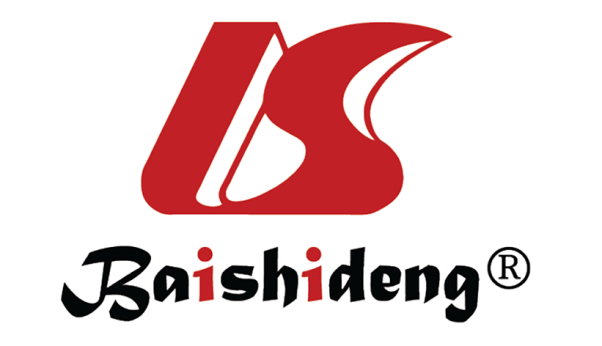 Published by Baishideng Publishing Group Inc7041 Koll Center Parkway, Suite 160, Pleasanton, CA 94566, USATelephone: +1-925-3991568E-mail: bpgoffice@wjgnet.comHelp Desk: https://www.f6publishing.com/helpdeskhttps://www.wjgnet.com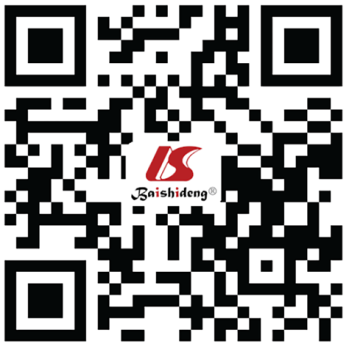 © 2022 Baishideng Publishing Group Inc. All rights reserved.Ref.Planning issuesConclusionsPodder et al[5], 2018Treatment technologyIn SBRT treatment of prostate cancer, IMRT/VMAT was superior to 3DCRT/DCAT in terms of target dose conformality and protection of organs at riskFernandez et al[21], 2020Interplay effectsInterplay effects were most evident for large amplitude respirations, complex ﬁelds, and small ﬁeld marginsTahmasebi et al[22], 2019EnergyMixing different ratios of 6 MV and 18 MV X-rays in radiotherapy could fit PDD data equivalent to 6-18 MV energies, thus controlling the incidence of hot spots and better regulating the dose distribution in the target volumeRuggieri et al[23], 2018Number of isocentersUsing the novel VMAT technique to perform single-isocenter treatment of multiple intracranial metastases could achieve similar plan quality as multiple-isocenters while significantly reducing treatment timeTajaldeen et al[24], 2019Number of fieldsIn the 3DCRT plans, a minimum of nine beams were used to reduce the dose to the chest wallHanna et al[25], 2019Coplanar/noncoplanar issueThe noncoplanar plans were superior to the coplanar plans in terms of CI of the target volume and protection of healthy brain tissuesHoffmann et al[26], 2018The dose calculation algorithm of treatment planning systemBoth AcurosXB and MC algorithms had matured to a level where their differences were below the typical experimental detection thresholds for clinical treatmentYounge et al[27], 2017MLC leaf widthIn spinal SBRT, 2.5 mm MLC had limited improvement in planning quality yet increased planning complexity and decreased dose delivery accuracy compared with 5 mm MLCMa et al[28], 2019FFF modeThe FFF mode was fully available for all sizes of clinical fields and had outstanding advantages in reducing treatment time, and predicted a trend of complete replacement of the FF mode by the FFF modeDuan et al[29], 2020Auxiliary contours such as ring/shellWhen the numbers of peripheral lung cancer SBRT plans shells did not exceed 6, it could consistently improve CI and GI in the target volume and reduce the maximum dose in the spinal cord and V20 and V10 to the bilateral lungHuq et al[30], 2018Small field dosimetryThe beam model used to simulate the small field in TPS should pay special attention to the influence of the primary beam source and collimator in the calculation of energy fluence and doseSnyder Karen et al[31], 2017Grid sizeThe use of the 1.5 mm grid size balanced dose accuracy and calculation timeVisak et al[32], 2021Auto planningThe KBP program reduced the maximum dose of OARs compared to the manual VMAT plans, and each of the planning time was less than 30 min